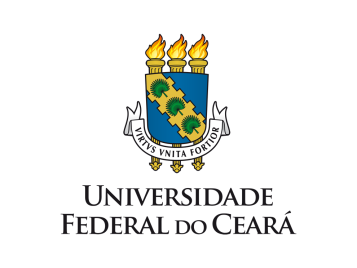 CENTRO DE CIÊNCIAS AGRÁRIASDEPARTAMENTO DE ______________________Pesquisador(a) responsável: SIAPE:Endereço: Fone: E-mail: TERMO DE CONSENTIMENTO LIVRE E ESCLARECIDOPrezado (a) Senhor (a) A pesquisa intitulada “_____________________________”. está sendo desenvolvida pelo Prof.(a) Dr.(a) ___________________, lotado(a) no Departamento de ____________________da Universidade Federal do Ceará.Solicitamos a sua colaboração quanto ao uso dos animais sob sua responsabilidade, como também sua autorização para apresentar os resultados deste estudo em eventos da área de ciência animal e publicar em revista científica nacional e/ou internacional. Por ocasião da publicação dos resultados, seu nome será mantido em sigilo absoluto, se assim desejar. Para participar deste estudo você não terá nenhum custo, nem receberá qualquer vantagem financeira. Você será esclarecido(a) sobre o estudo em qualquer aspecto que desejar e estará livre para participar ou recusar-se a participar. Poderá retirar seu consentimento ou interromper a participação a qualquer momento. A sua participação é voluntária e a recusa em participar não acarretará qualquer penalidade ou modificação na forma em que é atendido pelo pesquisador.Este termo de consentimento encontra-se impresso em duas vias, sendo que uma cópia será arquivada pelo pesquisador responsável, no Departamento de ______________ da Universidade Federal do Ceará e a outra será fornecida a você.______________________________________Nome do pesquisadorCoordenador da pesquisaConsiderando, que fui informado(a) dos objetivos e da relevância do estudo proposto, de como será minha participação, dos procedimentos e riscos decorrentes deste estudo, declaro o meu consentimento em participar da pesquisa, como também concordo que os dados obtidos na investigação sejam utilizados para fins científicos (divulgação em eventos e publicações). Estou ciente que receberei uma via desse documento. _________________, ___ de _____________________ de __________.______________________________________Nome do responsável técnico Nome da empresaCargo ou função